Exemples observés dans les bibliothèques du territoire ciblé par la recherche-action participativeBien-être (Ateliers, conférences, services) Conférence sur l’importance de l'estime de soi (accélérateur de succès et principal trait de caractère). L’améliorer un tant soit peu diminue votre stress de beaucoup. (Bibliothèque petite-Patrie)Promotion sur la page Facebook de la conférence offerte par la Table de concertation jeunesse Outremont et Ville de Mont-Royal intitulée « Le stress des enfants et des adolescents : le reconnaître pour mieux le contrôler » (Bibliothèque Robert-Bourassa)Atelier sur les émotions, mieux les connaître, les décoder et en faire des atouts avec la psychothérapeute Jacqueline Arbogast (Bibliothèque Rosemont)Série de capsules vidéo en collaboration avec Naître et grandir sur le développement de l’enfant + fiche. Ex. Valérie Kempa, autrice, bibliothécaire, ergothérapeute et maman, vous propose des astuces pour renforcer les 5 sphères du développement de votre enfant grâce aux livres. (Bibliothèques du Plateau)Atelier habiletés sociales, respiration alternée pour réduire l’anxiété, Atelier méditation/philo sur le thème des émotions avec les Têtes bien faites (Bibliothèques du Plateau)Atelier de Zoothérapie pour mieux connaître vos émotions (animatrice Audrey Desrosiers avec le Conseil des arts du Canada) (Bibliothèque Mordecai-Richler)Atelier d’art-thérapie « L’arbre », « Du temps pour soi », « Transcendant »… (bibliothèques du Plateau)Les rêves : un chemin vers la connaissance de soi. Comprenez comment les rêves sont liés à la santé mentale et apprenez à vous en servir pour améliorer votre bien-être et trouver des solutions à vos préoccupations. La conférence est destinée en particulier aux proches aidants qui pourront y trouver des outils pour mieux faire face à leur réalité, mais est également ouverte à tous. Animé par Franca Turco, du Y des femmes de Montréal (Bibliothèque Saint-Charles)Atelier "Yoga du rire" ; atelier "Labyrinthes méditatifs" pour stimuler votre créativité et votre tranquillité d'esprit (Bibliothèque Saint-Charles).Atelier « décodez le langage de votre corps » (bibliothèques du Plateau)Atelier de massage pour bébé (Bibliothèque Petite-Patrie)Atelier de danse afro-contemporaine maman-bébé (Bibliothèque petite-Patrie)Postures de yoga et histoires d'animaux. Activité parent-enfant avec les tout-petits ! (Bibliothèques du Plateau)Atelier de Qi-Gong au parc Molson (Bibliothèque Petite-Patrie)Introduction à l'aromathérapie avec Noblessence (Bibliothèque Petite-Patrie)Répit poussette : En partenariat avec Outremont en famille, la bibliothèque de promener votre enfant (de 6 mois à 18 mois) en poussette afin de vous permettre de prendre soin de vous. (Bibliothèque Robert-Bourassa)Ressources numériques pour bouger à la maison et garder la forme! Yoga, Pilates, Tai-chi, Qi gong et danse (BAnQ)La Bibliothèque de La Petite-Patrie invite ses membres à admirer les magnifiques levers et couchers de soleil depuis ses fenêtres.Séances d’accueil écoute avec un bénévole d’un organisme spécialisé (BAnQ, Bibliothèque Georges Vanier)Soutien aux nouveaux-arrivantsClub de lecture Les Mots Partagés. L'animatrice Sylvie Lebrun propose cet atelier de lecture en ligne «aux adultes qui apprennent la langue française (niveaux intermédiaire et avancé) ainsi qu'aux Montréalais désireux de partager leur culture et d'en découvrir d'autres» (bibliothèque Père Ambroise ; Bibliothèque du Plateau)Projet Lartigue : Faire évoluer l'offre aux nouveaux arrivants en utilisant le Design thinking avec eux - En partenariat avec Commission scolaire de Montréal - CSDM et grâce au soutien de Culture et Communications Québec (BAnQ, éducation).Séances de conversations en français et en espagnol dans un climat accueillant avec des volontaires bénévoles (bibliothèque Georges-Vanier)Soutien aux LGBTQ+Journée de visibilité lesbienne : De l'histoire d'amour croustillante aux réflexions éthiques sur le genre en passant par les guides de voyage arc-en-ciel, nous avons sûrement quelque chose que vous cherchez. Nous vous offrons des livres numériques pour tous les goûts ; Des revues en ligne mises à jour régulièrement ; Une équipe de bibliothécaires dédié-e-s auxquel-le-s vous pouvez poser toutes vos questions en toute confidentialité. Nous avons aussi des livres pour les hétérosexuel-le-s, ne vous gênez pas pour demander (Bibliothèques du Plateau)Journée mondiale contre l’homophobie et la transphobie : À défaut d’avoir un monde juste et équitable qui soit respectueux des différences de tous, nous vous proposons en cette journée très spéciale, une courte liste de ressources qui sauront vous intéresser. Sélection LGBTQ ➕ IMAGE+NATION@ONF; Sélection de livres numériques ; Fondation Émergence ; Alliance Arc en ciel de Québec. (Bibliothèques du Plateau).Lecture en ligne par un bibliothécaire de l’album « L'enfant de fourrure, de plumes, d'écailles, de feuilles et de paillettes » par Kai Cheng Thom (Bibliothèques du Plateau)Promotion sur la page Facebook d’un comité pour « les jeunes en questionnement, les jeunes non-binaires et membres des communautés LGBTQ+ de 14 à 20 ans » offert par l'équipe de la Maison des Jeunes d'Outremont ; rediffusion d’un article de Presse (Grandir avec fierté) et d’une prise de position sur le thème de l’hôpital Sainte-Justine « nous comprenons l’importance d’accueillir cette diversité et abordons la situation ouvertement avec les ados, les pré-ados et leur famille. Acceptation, soutien et accompagnement sont les valeurs qui guident nos professionnels (Bibliothèque Robert-Bourassa).Soutien aux itinérantsAtelier de Haikus avec des itinérants, leurs poèmes font l’objet d’une installation sur le parvis de BAnQSoutien aux littératies (lecture, numérique, financière, juridique...)Actions pour la littératie dès le plus jeune âge et la persévérance scolaire (toutes les bibliothèques dont les Bibliothèques Petite-Patrie et Rosemont particulièrement actives sur ce plan)Ateliers de littératie numérique en ligne destinés aux aînés (bibliothèques Ville de Montréal, novembre 2020)Ateliers de littératie numérique sur place (BAnQ)Atelier alphanumérique : d'offrir aux citoyens du Québec, aux nouveaux arrivants et aux Canadiens francophones la possibilité d'acquérir les compétences fondamentales pour mieux naviguer dans la société numérique (Toutes les bibliothèques avec Bibliopresto)Rendez-vous numérique Mêlez-vous de vos données : ateliers pour permettre aux gens d’apprendre à mieux protéger leurs données personnelles sur internet (BAnQ, novembre 2019)Ateliers des comptables professionnels agréés (Bibliothèque Frontenac, Bibliothèque Saint-Charles) : stratégies efficaces afin de réduire le montant de l’impôt à payer.Atelier Faire ses impôts : qu'est-ce que ça donne : Vous êtes retraités, aînés ou proches aidants?  En cette saison de l'impôt, assistez à cette présentation gratuite de l'ARC pour tout connaître sur les versements et crédits disponibles. (Bibliothèque Rosemont)Conférence le droit des locatairesRésilience en cas de criseTransformation du hall de la Grande Bibliothèque en lieu d’accueil pour les personnes itinérantes pendant la pandémie (BAnQ – Exeko)Heures d’ouverture étendues en cas de canicule (Bibliothèque Frontenac, Bibliothèque George Vanier, Bibliothèque Saint-Charles)Signalement de halte-fraicheur ouverte à tous en cas de canicule (Bibliothèques Rosemont-Petite-Patrie)Pendant la pandémie les Bibliothèques du Plateau offrent exceptionnellement de l'aide aux devoirs et du soutien scolaire aux élèves du primaire et du secondaire en collaboration avec l'Académie DiderotSur la page Facebook de la bibliothèque, Anahit Ouzounian de l'Académie Diderot lit : « Les émotions, ça chahute un peu, beaucoup, énormément... » de Rhéa Dufresne et Sébastien Chebret paru aux Éditions du Ricochet en 2017 pour accompagner les enfants de 5 ans et moins à s'exprimer sur les événements en cours (Bibliothèques du Plateau)Publication d’une liste de liens utiles en temps de pandémie pour des aides financières, des lignes d’écoute téléphoniques, des ressources en santé… (Bibliothèques du Plateau)Conférence « Mourir tendre » : Une équipe de jeunes interprètes s’empare de la parole ardente de l’auteur haïtien Guy Régis Jr et convie à une expérience théâtrale sous des airs de concert, entre slam et spoken word : friabilité de la vie, folie de notre monde : l'amour - le désir - l'exil - le viol – mais aussi la vie - la persistance - la résilience (Bibliothèque Mordecai-Richler – Théâtre Prospéro)Promotion sur la page Facebook d’un dépliant préparé par la Table de concertation des aînés d’Outremont sur les services pour les aînés en temps de Covid19 et informations sur les cliniques de dépistage disponibles (Bibliothèque Robert-Bourassa)Soutien accès culturePrêt de Laissez-passer pour des musées locaux (BAnQ, bibliothèques de Montréal)Cadeaux et offre de billets à certains spectacles par exemple : tirage de deux abonnement « Famille » (2 adultes et enfants de moins de 18 ans résidant à la même adresse) qui permettra à deux familles de visiter sans frais le musée McCord pendant un an! (Bibliothèques de Montréal)Vous souhaitez aller voir l'exposition "Sding K'awXangs – Haïda : histoires surnaturelles" au Musée McCord Museum ? Procurez-vous un laissez-passer gratuit via notre programme "Empruntez un musée" ! (Bibliothèque Rosemont)Exemples autres bibliothèques (Québec et international)En 2018, bibliothèque publique de Los Angeles a créé "The New Americans Initiative" et a utilisé les thèmes clés de l'opportunité, de la communauté, de la confiance et de la citoyenneté pour établir des liens avec les communautés d'immigrants et pour sensibiliser le grand Los Angeles. Cette campagne ambitieuse comprenait une publicité complète sur tous les canaux, et la production de cartes "Know Your Rights" en 20 langues.Cours de littératie financière pour les personnes âgées (Comment prendre sa retraite avec un faible revenu) (Bibliothèques d’Ottawa)Atelier sur les droits en santé des aînés (Bibliothèque Paul-Aimé Paiement, à Québec)Après l’Ouragan Sandy en 2012 et alors qu’elles n’avaient elles-mêmes ni eau ni électricité, les bibliothèques de Queens à New-York ont ouvert pour offrir de l’eau potable et des produits de première nécessité aux habitants ; Idem au Colorado, après des feux ou inondations (Voir la conférence TED de Pam Sandlian Smith : What to expect from libraries in the 21stcentury, 2013).Plusieurs bibliothèques aux USA participent au Communities Responding to Extreme Weather (CREW), https://www.climatecrew.org/Pendant la pandémie, le réseau de Toronto a offert aux banques alimentaires d’augmenter leurs points de distribution de nourriture en utilisant leurs des bibliothèques publiques. 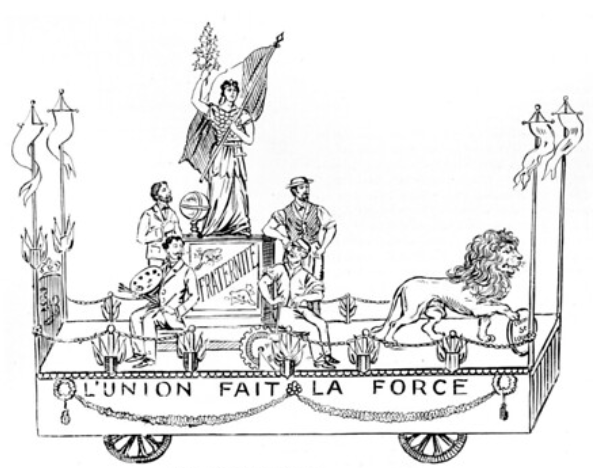      4. Filet de protection socialeSoutien aux populations vulnérables, y compris les itinérants, les nouveaux-arrivants, les anciens combattants, les jeunes enfants et les apprenants en alphabétisation : activités telles que les heures du conte mais aussi ressources gratuites comme des connexions à internet, des postes informatiques, des laissez-passer dans les musées... Contribution à la santé psychique des jeunes et moins jeunes (en offrant des lieux de calme et de sécurité, par la qualité des espaces, ex bâtiments avec des éléments naturels, des vues sur le territoire..; par des enseignements, ex yoga, méditation; en offrant de nouvelles occasions de bouger et d’exercer sa créativité)... Mais aussi soutien à la résilience des communautés en cas de crise (inondations, feux, ouragans, crise sociale...)